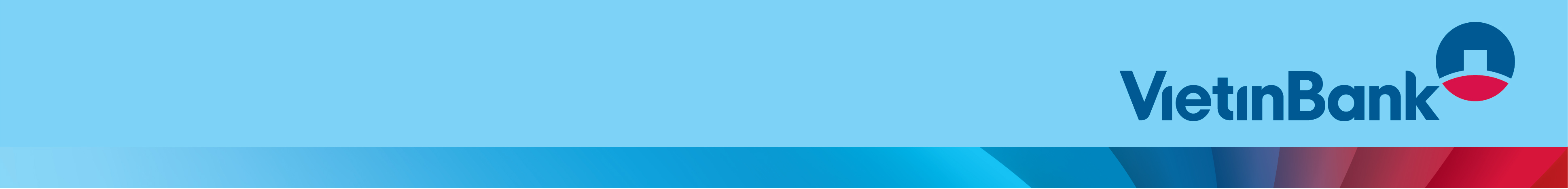 THỂ LỆ CHƯƠNG TRÌNH KHUYẾN MÃI“Ưu đãi tham gia Đại nhạc hội 8Wonder dành cho chủ thẻ MasterCard Platinum EMV Eliv3”Bằng việc tham gia Chương trình khuyến mãi (CTKM) này, khách hàng (KH) mặc định chấp nhận tất cả các điều khoản và điều kiện của CTKM được liệt kê theo nội dung cụ thể như dưới đây:Thời gian khuyến mại: Từ 6/7/2023 đến hết 12/7/2023 (hoặc đến khi hết ngân sách, tùy điều kiện nào đến trước).Hàng hoá, dịch vụ khuyến mại: thẻ MasterCard Platinum EMV Eliv3 do VietinBank phát hành thỏa mãn điều kiện của chương trìnhHàng hoá, dịch vụ dùng để khuyến mại: Hiện vậtĐịa bàn (phạm vi) khuyến mại: Toàn quốcĐối tượng được hưởng khuyến mại: Toàn bộ chủ thẻ MasterCard Platinum EMV Eliv3 do VietinBank phát hành chi tiêu trên POS/MPOS/ thanh toán trực tuyến tại các đơn vị chấp nhận thẻ tại Việt Nam và nước ngoài.Nội dung ưu đãi: Điều kiện khác:Chương trình xét tích lũy theo CMT/CCCD chủ tài khoản. Giá trị xét chi tiêu tích lũy được tính tích luỹ theo CMT/CCCD tài khoản bao gồm cả giao dịch đầu thẻ ghi nợ quốc tế và tín dụng quốc tế.Chương trình không áp dụng đối với các giao dịch chi tiêu tại đơn vị điện lực (MCC 4900), vàng bạc đá quý (MCC 5944), quảng cáo (MCC 5960, 5966, 5967, 5968, 7311).Mỗi khách hàng (tính theo CMT/CCCD chủ tài khoản) chỉ được hưởng ưu đãi duy nhất 1 vé trong CTKM.Khách hàng phải sử dụng VietinBank iPay tại thời điểm chi thưởng.Thời gian địa điểm, cách thức và thủ tục trao thưởng:8.1. Vé xem Đại nhạc hội 8WonderUrbox hợp thực hiện chi thưởng cho khách hàng tối đa 15 ngày kể từ khi kết thúc Chương trình.Cách thức chi thưởng: gửi vé eticket qua ứng dụng VietinBank iPay Mobile của khách hàng8.2. Vé máy bay nội địa khứ hồi Nha Trang của Bamboo AirwaysThời gian bay áp dụng:Lượt đi (đến Nha Trang): áp dụng đến 22/7/2023Lượt về (từ Nha Trang về các sân bay trong nước khác, có đường bay từ Nha Trang): áp dụng từ 23/7/2023 đến 31/7/2023Urbox thực hiện chi thưởng cho khách hàng tối đa 15 ngày kể từ khi kết thúc Chương trình.Cách thức chi thưởng:VietinBank liên hệ với các KH trúng thưởng trong CTKM: thông báo trúng thưởng, xác nhận thông tin KH, lấy hành trình bay để đặt vé máy bayCăn cứ trên email, điện thoại KH cung cấp, Khải Minh/đối tác cung cấp vé máy bay của Khải Minh liên hệ khách hàng để gửi lịch bay phù hợp với nhu cầu, xác nhận đặt vé, thu tiền thuế, phí vé máy bay hoặc tiền chênh lệch do giá vé tại thời điểm xuất vé cao hơn so với giá vé đã quy định trong thể lệ CTKM và đặt vé, gửi code vé cho khách hàng.Quy định về trả thưởng và thu hồi giải thưởng của Chương trình:Urbox/Khải Minh có toàn quyền trong việc thu hồi toàn bộ giá trị giải thưởng/quà tặng của khách hàng trong trường hợp Urbox chứng minh được giao dịch phát sinh nhận giải trúng thưởng không có giá trị (trục lợi, giao dịch khống, không hợp lệ…), có hành vi lừa đảo.Urbox/Khải Minh có quyền thu hồi toàn bộ giá trị giải thưởng trong trường hợp khách hàng từ chối nhận giải thưởng hoặc Urbox không thể liên hệ được với khách hàng trong quá trình chi thưởng. Các qui định khác:Khách hàng tham gia chương trình được áp dụng đồng thời với các CTKM khác diễn ra cùng thời điểm của VietinBank và Urbox, KH đủ điều kiện hưởng ưu đãi của chương trình nào sẽ được chi thưởng theo nội dung ưu đãi của chương trình đó.Thể lệ mới nhất và đầy đủ nhất là thể lệ được đăng tải trên website của Urbox tại https://.urbox.vn và tại website của VietinBank (https://www.vietinbank.vn) Thông tin được cung cấp trên các phương tiện truyền thông khác của CTKM như tờ rơi, poster, thông cáo báo chí, phim quảng cáo, SMS… là nội dung vắn tắt, mang tính chất quảng cáo và có thể chưa cập nhật kịp thời những thay đổi trong thời gian diễn ra CTKM. Urbox có quyền thay đổi nội dung, điều chỉnh điều kiện và điều khoản của CTKM cho phù hợp với điều kiện triển khai thực tế và sẽ thông báo về những thay đổi và điều chỉnh đó.Ngân sách có giới hạn, trường hợp hết ngân sách trước hạn, Urbox có trách nhiệm thông báo trên các kênh thuộc sở hữu của Urbox trong vòng 12h làm việc kể từ thời điểm hết ngân sách.Trong trường hợp xảy ra tranh chấp liên quan đến CTKM này, Urbox có trách nhiệm trực tiếp giải quyết, nếu không thoả thuận được tranh chấp sẽ được xử lý theo quy định của pháp luật Việt Nam hiện hành.Urbox được quyền miễn trách nhiệm đối với các trường hợp bất khả kháng xảy ra trong thời gian diễn ra CTKM làm cho KH không nhận được thông báo trúng thưởng CTKM, không thể liên lạc được KH để thông báo trao thưởng, Urbox được miễn trách nhiệm trong trường hợp CTKM hết ngân sách nhưng chưa kịp thông báo tới KH.Urbox, VietinBank được quyền miễn trách nhiệm trong việc chi thưởng cho khách hàng nếu show âm nhạc bị hủy/hoãn do điều kiện khách quanVietinBank được miễn hoàn toàn trách nhiệm đối với các khiếu nại liên quan đến quà tặng của UrboxViệc trao thưởng cho khách hàng có thể muộn hơn so với quy định trong trường hợp Urbox tra soát, xác thực thông tin chủ thẻ kéo dài hơn so với thời gian dự kiến.Nếu vì lý do nào đó theo quy định của pháp luật, CTKM không được diễn ra như kế hoạch, Urbox có thể hủy bỏ, kết thúc, thay đổi hoặc trì hoãn CTKM. Urbox hỗ trợ và giải quyết khiếu nại của KH về CTKM trong vòng 15 ngày kể từ ngày kết thúc CTKM. Hết thời gian trên, Urbox không chịu trách nhiệm xử lý các khiếu nại của KH.Nếu được khách hàng đồng ý, Urbox sẽ sử dụng các hình ảnh, tư liệu liên quan đến khách hàng trúng thưởng trong các chương trình quảng cáo, trên các phương tiện thông tin đại chúng. Các quy định về giao dịch thẻ do VietinBank quy địnhGiao dịch Thẻ hợp lệ: Giao dịch phải được thực hiện bằng chính chủ thẻ VietinBank thanh toán tại các đơn vị chấp nhận thẻ (ĐVCNT)/online của VietinBank và các ngân hàng khác (bao gồm cả trong nước và nước ngoài); Giao dịch phải thực hiện thành công, đã lên sao kê thẻ và không thuộc danh sách các giao dịch bị đảo/hủy/hoàn trả tính tới thời điểm VietinBank chốt danh sách chi thưởng; Thời gian sử dụng để tính khuyến mại cho KH là thời gian KH giao dịch thực tế được lấy trên hệ thống của VietinBank.KH có trách nhiệm đảm bảo thông tin số điện thoại đăng ký SMS Banking, Email, Số điện thoại liên lạc là của chủ thẻ (không sử dụng chung thông tin với người khác); Trường hợp giao dịch của KH bị nghi ngờ trục lợi, giao dịch nghi ngờ thanh toán khống sẽ không được tham dự CTKM. Chứng từ thanh toán Thẻ hợp lệ: Mỗi hóa đơn mua hàng phải tuân theo quy định của Bộ Tài chính và chỉ được thanh toán bằng thẻ VietinBank của chính chủ thẻ tham gia CTKM khuyến mại. Trường hợp hoá đơn được thanh toán bằng nhiều thẻ hoặc trường hợp một hoá đơn mua hàng được thanh toán bằng nhiều thẻ của một/nhiều KH hoặc một hoá đơn mua hàng được tách nhỏ để thanh toán bằng nhiều giao dịch thanh toán thẻ (nhiều hoá đơn thanh toán thẻ cho cùng một hoá đơn mua hàng) hoặc một hóa đơn được thanh toán bằng nhiều hình thức khác nhau (thẻ/tiền mặt…)  đều coi là không hợp lệ.Mã danh mục chi tiêu hiển thị trên hệ thống của VietinBank được xác định tùy thuộc vào mã danh mục (MCC) do bên bán hàng đăng ký với tổ chức thẻ (TCT). VietinBank sẽ không chịu trách nhiệm trong trường hợp MCC đăng ký với TCT bị lỗi hoặc trường hợp TCT/hoặc bên bán hàng và/hoặc ngân hàng của bên bán hàng thay đổi mã danh mục (MCC) mà không thông báo cho VietinBank.Chủ thẻ có trách nhiệm cung cấp hóa đơn giao dịch và các bằng chứng khác liên quan muộn nhất 03 ngày làm việc theo yêu cầu của VietinBank để chứng minh quyền lợi của KH. VietinBank có quyền không trả thưởng cho KH trong trường hợp KH không cung cấp hoặc cung cấp không đầy đủ các hóa đơn giao dịch theo thời gian quy định hoặc hóa đơn giao dịch của KH không thỏa mãn các quy định của thể lệ CTKM; Khách hàng có thể bị từ chối trao thưởng mà không cần báo trước hoặc yêu cầu hoàn tiền trả thưởng trong trường hợp VietinBank và Urbox có đủ căn cứ chứng minh giải thưởng KH được nhận căn cứ trên giao dịch không hợp lệ, giao dịch nghi ngờ trục lợi, giao dịch chi tiêu các hàng hóa dịch vụ bị pháp luật cấm hoặc hạn chế.KH có trách nhiệm cung cấp số điện thoại và e-mail cho VietinBank để được nhận thông báo xét thưởng (trong trường hợp KH thỏa mãn điều kiện tham gia CTKM). VietinBank có quyền sử dụng hình ảnh của khách hàng trúng thưởng để truyền thông.Mọi thắc mắc liên quan đến CTKM, KH vui lòng liên hệ các Chi nhánh VietinBank trên   toàn quốc hoặc theo địa chỉ: số Contact Center:1900 558 868; email:  contact@vietinbank.vn. Ngân hàng TMCP Công Thương Việt Nam – VietinBank.Ưu đãiĐiều kiệnCombo: gồm 1 vé xem Đại nhạc hội 8Wonder (tổ chức 22/7/2023 tại Nha Trang) trị giá 1.500.000 VNĐ & 1 vé máy bay nội địa khứ hồi Nha Trang hạng phổ thông của Bamboo Airways trị giá tối đa 10.000.000 VNĐ/vé khứ hồi (chưa bao gồm thuế, phí)TOP 20 khách hàng chi tiêu tích lũy cao nhất trong chương trình khuyến mại1 vé xem Đại nhạc hội 8Wonder (tổ chức 22/7/2023 tại Nha Trang) trị giá 1.500.000 VNĐTOP 80 khách hàng chi tiêu tích lũy cao tiếp theo trong chương trình khuyến mại